SECRETARIA MUNICIPAL DE EDUCAÇÃO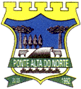 PONTE ALTA DO NORTE-SCCEI TIA ROSEPROFESSORA: LUCENIR DE LIMA HEDEMANNTURMA: PRÉ ITURNO: INTEGRAL               ATIVIDADES REMOTAS/ NÃO PRESENCIAIS: 20/07/2020 Á 23/07/2020SEGUNDA FEIRA: 20/07/2020.SEQUÊNCIA DE CORES.PÁGINA 47: OBSERVAR ATENTAMENTE OS GUARDA-CHUVAS E PINTÁ-LOS SEGUINDO A SEQUÊNCIA DAS CORES INDICADAS PELAS GOTAS.PÁGINA 48: COLORIR AS FORMAS GEOMÉTRICAS COM AS CORES PRIMÁRIAS.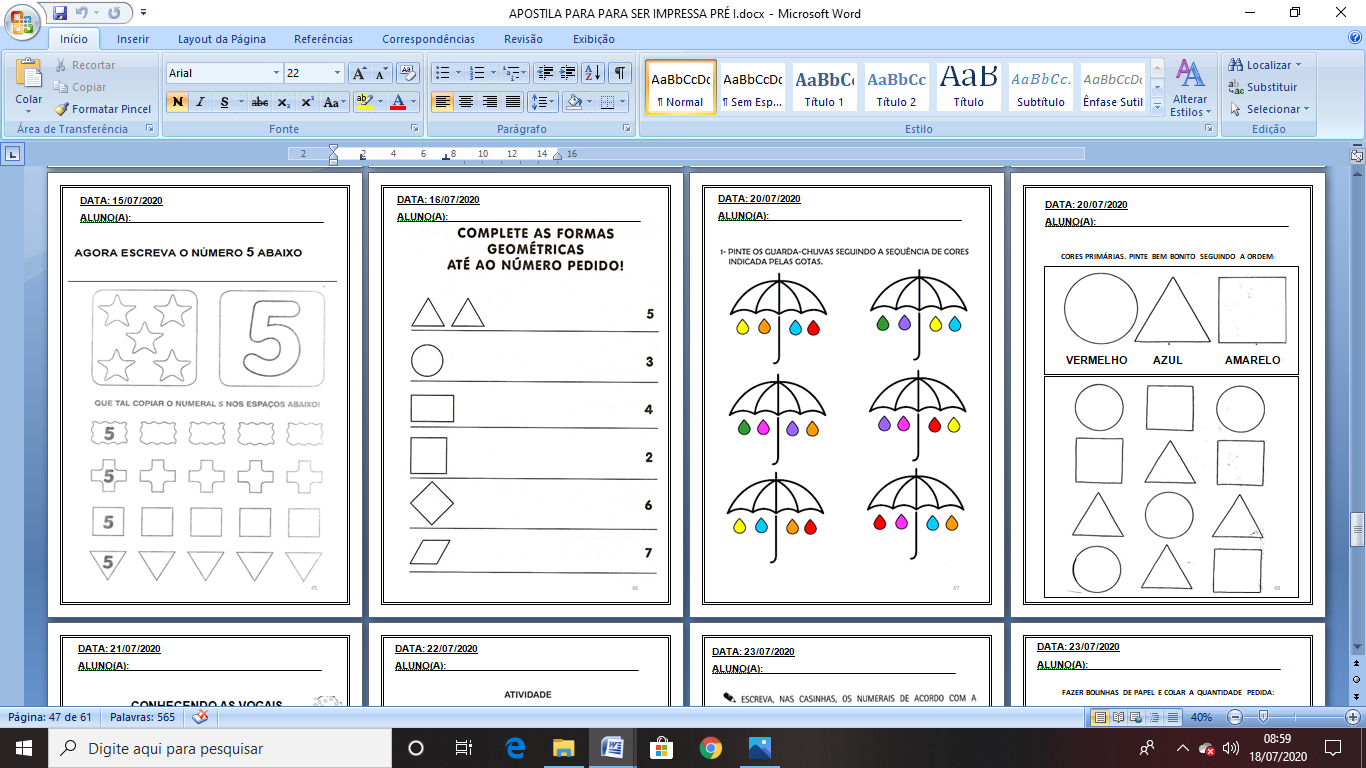 TERÇA – FEIRA: 21/07/2020 AS VOGAIS PÁGINA 49: OBSERVAR O ALFABETO E PINTAR SOMENTE AS VOGAIS, APÓS ISSO TERÁ QUE ESCREVE-LAS NO ESPAÇO INDICADO.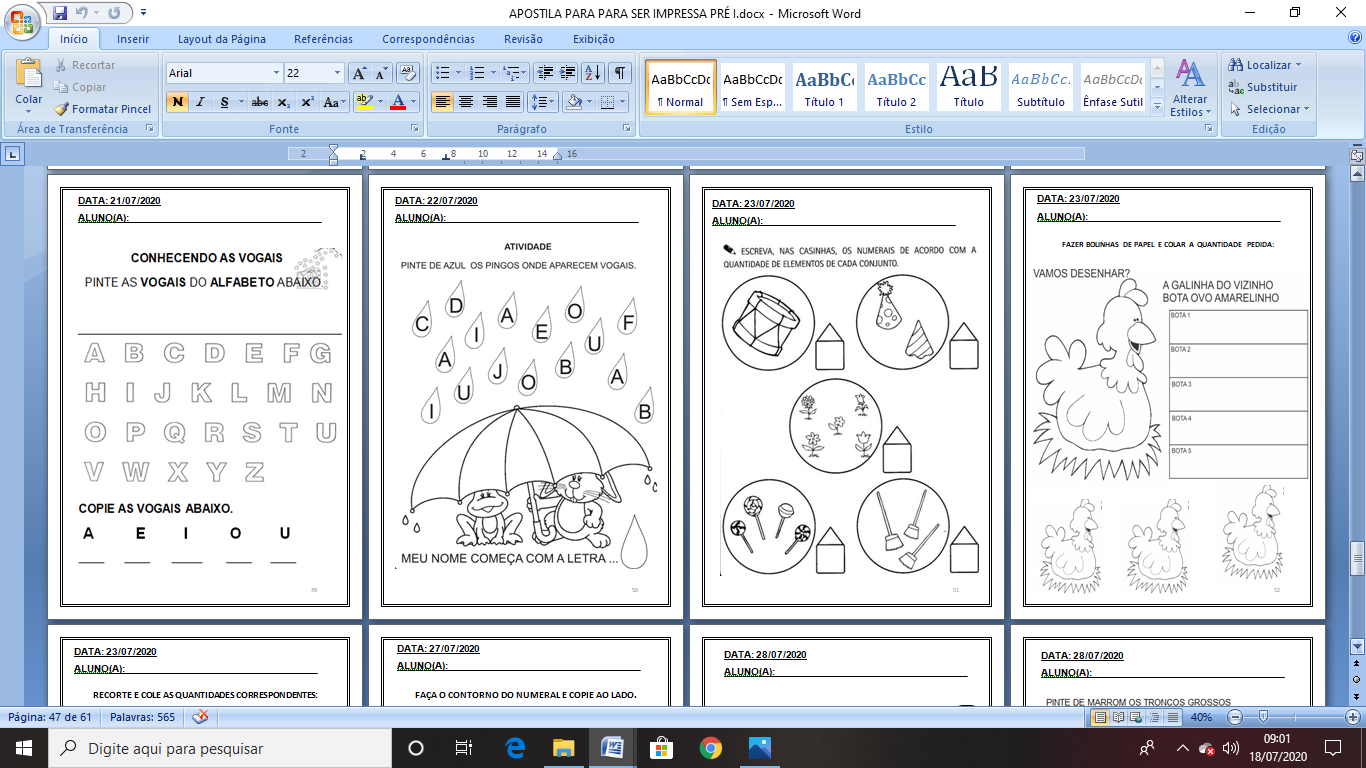 .  QUARTA-FEIRA: 22/07/2020AS VOGAIS PÁGINA 50: O ALUNO TERÁ QUE PINTAR COM A COR AZUL OS PINGOS ONDE APARECEM AS VOGAIS E ESCREVER A LETRA INICIAL DO SEU NOME;QUINTA – FEIRA 23/07/2020 NÚMEROS E QUANTIDADES  PÁGINA 51: OBSERVAR OS CONJUNTOS E FAZER O REGISTRO NUMÉRICO DE QUANTOS ELEMENTOS HÁ EM CADA CONJUNTO. PÁGINA 52: GALINHA DO VIZINHO BOTA OVO AMARELINHO: OBSERVAR, COLORIR A IMAGEM E FAZER BOLINHAS DE PAPEL, COLANDO A QUANTIDADE DE OVOS PEDIDOS DO 1 AO 5.COLORIR AS GALINHAS BEM BONITAS: 